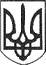 РЕШЕТИЛІВСЬКА МІСЬКА РАДАПОЛТАВСЬКОЇ ОБЛАСТІРОЗПОРЯДЖЕННЯ31 грудня 2020 року                                                                                           № 481Про затвердження  штатних розписів клубних закладів Решетилівської міської ради	Керуючись ст. 42 Закону України „Про місцеве самоврядування в Україні”, постановою Кабінету Міністрів України  від  30.08.2002 № 1298 „Про оплату праці працівників на основі Єдиної тарифної сітки розрядів і коефіцієнтів з оплати праці працівників установ, закладів та організацій окремих галузей бюджетної сфери” (зі змінами), наказом Міністерства культури і туризму України від 18.10.2005 №745 „Про впорядкування умов оплати праці працівників культури на основі Єдиної тарифної сітки” (зі змінами), рішенням  Решетилівської міської ради восьмого скликання від 30.12.2020 № 53-2-VIII „Про затвердження структури та граничної штатної чисельності клубних закладів Решетилівської  міської ради”, розпорядженням міського голови  від 30.12.20 № 477 „Про затвердження структури та граничної  штатної чисельності клубних закладів Решетилівської  міської ради”ЗОБОВ’ЯЗУЮ:	Затвердити  штатні розписи клубних закладів Решетилівської міської ради станом на 01.01.2021 року, а саме :1. Центр культури і дозвілля „Оберіг” (додаток 1);2. Решетилівський міський будинок культури (додаток 2 );3. Решетилівський міський клуб №1 (додаток 3 );4. Колотіївський сільський будинок культури (додаток 4 );5. Шкурупіївський сільський клуб (додаток 5 );6. Білоконівський сільський клуб  (додаток 6 );7. Пасічниківський сільський клуб (додаток 7 );8. Потічанський сільський будинок культури (додаток 8 );9. Миколаївський сільський клуб (додаток 9 );10. Хрещатівський сільський клуб (додаток 10 );11. Калениківський сільський будинок культури (додаток 11 );12. Остапівський сільський будинок культури (додаток  12);13. Першолиманський сільський будинок культури (додаток 13 );14. Лобачівський сільський будинок культури (додаток 14); 15. М'якеньківський сільський будинок культури (додаток 15 );16. Михнівський сільський клуб (додаток 16 );17. Малобакайський сільський будинок культури (додаток 17 );18. Новомихайлівський сільський будинок культури (додаток 18 ); 19. Потеряйківський сільський клуб (додаток 19 );20. Пащенківський сільський будинок культури (додаток  20);21. Піщанський сільський будинок культури (додаток 21 );22. Федіївський сільський будинок культури (додаток  22);23. Шевченківський сільський будинок культури (додаток  23);24. Шамраївський сільський будинок культури (додаток 24 );25. Шилівський сільський будинок культури (додаток 25 );26. Паненківський сільський клуб (додаток 26);27. Онищенківський сільський клуб (додаток 27);28. Покровський сільський будинок культури (додаток 28);29. Кривківський сільський клуб (додаток 29);30. Шкурупіївський сільський клуб №2 (додаток 30);31. Кукобівський сільський будинок культури (додаток 31);32. Сухорабівський сільський будинок культури (додаток 32);33. Братешківський сільський клуб (додаток 33);34. Демидівський будинок культури (додаток 34);35. Говтвянський сільський будинок культури (додаток 35).Міський голова                                                          	О.А. Дядюнова